Муниципальное образование «Макаровский городской округ».Конкурсное задание №2.Военно – спортивная командная патриотическая игра для воспитанников социально – реабилитационного центра для несовершеннолетных «Огонёк», проведённая в период летних каникул.28 августа сотрудники МКУ «Управление социально политики» провели для воспитанников социально – реабилитационного центра для несовершеннолетных «Огонёк» военно – спортивную командную патриотическую игру на зоне отдыха города Макаров в рамках конкурсного задания проекта «Города для детей. 2019».Целью данного мероприятия было пробудить в детях положительные эмоции к военному делу и спорту, окунуться в атмосферу соревнований, пропагандировать здоровый образ жизни и воспитать у молодого поколения дух патриотизма.Участие в мероприятии приняли 20 воспитанников центра в возрасте от 7 до 13 лет. Помогали в проведении  конкурсных заданий волонтёры.В игровой форме ребятам было предложено пройти пять станций – заданий:Станция «Патриотическая»;Станция «Сапёры»;Станция «Меткий стрелок»;Станция «Авиационная»;Станция «На привале».Участники разделились на две команды. После приветственного слова ведущего, дети одновременно начали проходить станции и выполнять задания – для этого каждой команде был выдан маршрутный лист, в который записывались баллы за прохождение каждой станции.Первая команда – «Снайперы» - начала прохождение станций 5,3,2,1 и  4, вторая команда – «Звезда» - проходила станции 1,2,3,4 и 5, таким образом,  дети не сталкивались на станциях и не мешали друг другу проходить задания. На станции «Меткий стрелок» каждому участнику команды давалась одна попытка, чтобы попасть мячиком в корзину; на станции «Патриотическая» ребятам была предложена викторина «вопрос-ответ» (например: «Гимнастерка – рубашка для занятий гимнастикой?»); станция «На привале» встретила ребят ещё одной викториной, на этот раз в шуточной форме ребята отвечали на вопросы военной тематики (например «Что общего между деревом и винтовкой? (ствол)»); станция «Сапёры» представляла собой импровизированное «минное поле», на котором  участникам нужно было отыскать 3 мины, роль которых играли шоколадки, и не наткнуться при этом на «взрыв мины» - фантик от шоколада. Если участник находил шоколад – он приносил балл команде, если находил фантик – выбывал из данного конкурса. На станции «Авиационной» ребята должны были сбить вражеский самолёт – попасть теннисным мячиком по бутылке с водой. Ребята с азартом проходили станции, каждый очень старался принести баллы команде.Пройдя все станции, команды сдали свои маршрутные листы и ведущий подсчитал баллы. В результате победила дружба – команды набрали одинаковое количество баллов!Ребят наградили сладкими призами за участие в игре, и, на последок,  команды сыграли в футбол.Дети остались довольны, как и взрослые, принимавшие участие в мероприятии -  теперь позитивные эмоции и приятные воспоминания останутся с нами надолго.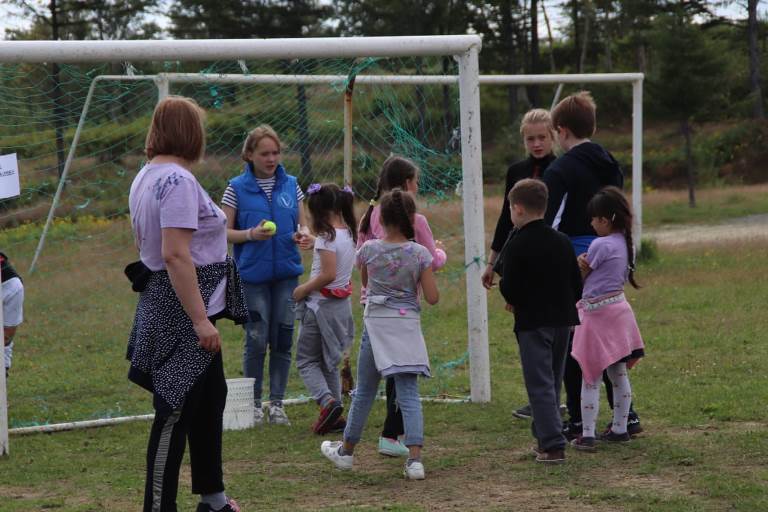 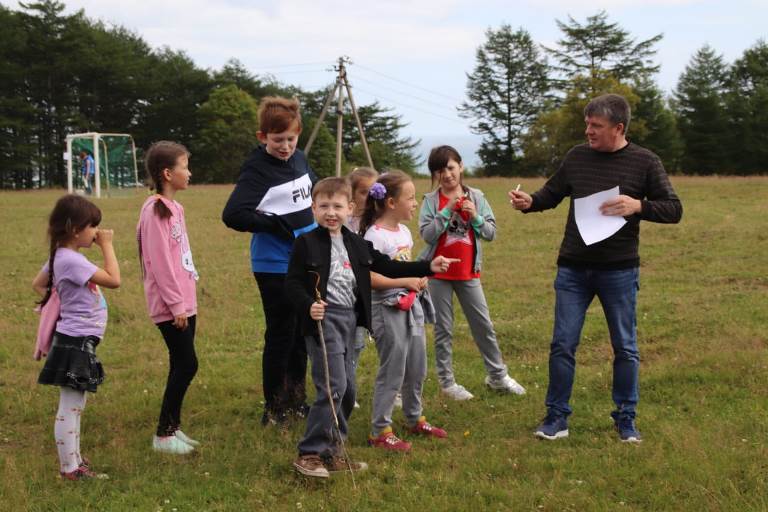 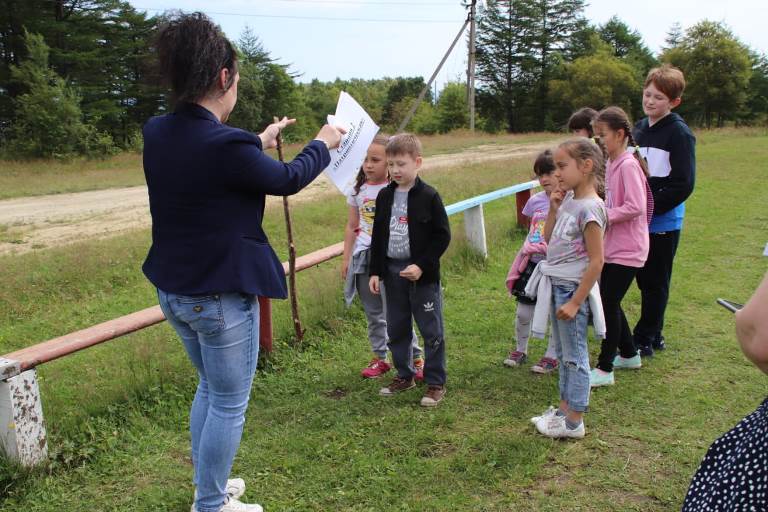 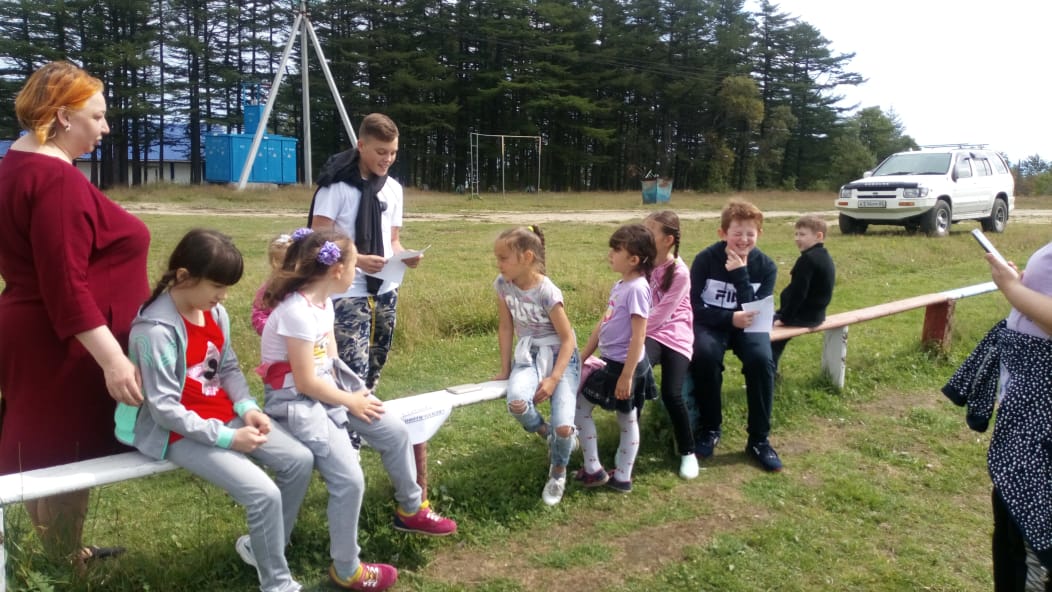 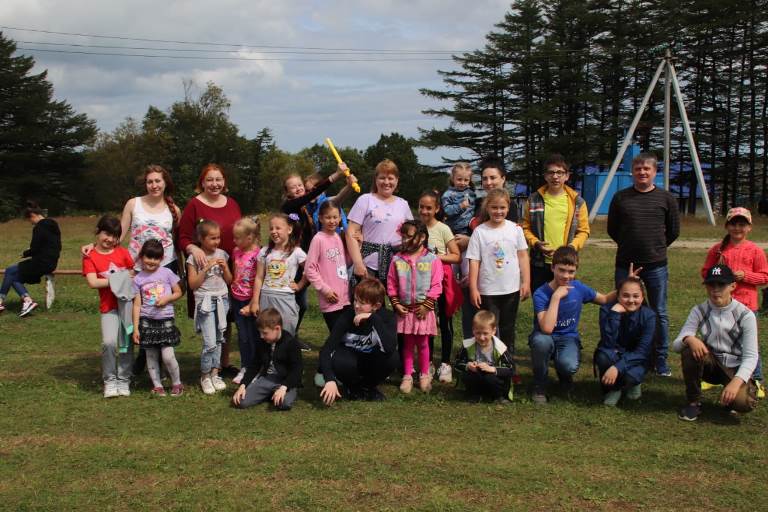 